XIII ВСЕРОССИЙСКАЯ ВЫСТАВКА ОХОТНИЧЬИХ СОБАК (11-13 ИЮНЯ)       11-13 июня 2022г.  на берегу озера Валдай в Новгородской области состоялось долгожданное и значимое событие для охотников-собаководов России – 13-я  Всероссийская выставка охотничьих собак.       1013 собак 40 пород из 7 породных групп вышли в ринги чтобы пройти экспертизу  ведущими специалистами (экспертами) в области охотничьего собаководства. 48 собак были удостоены высшего звания  «ЧЕМПИОН ПОРОДЫ». В командном Первенстве приняли участие 28 команд  обществ охотников и Кинологических клубов, членов «Росохотрыболовсоюза»  из 31 региона России, а также, гости из Беларуси.       Облохотрыболовсоюз Челябинской области представляла команда из 15 охотничьих собак высокого породного уровня, достойных рабочих качеств, что позволило нашей команде заслуженно занять 2 место в командном зачете. В команде 2 Чемпиона:- Лайка западносибирская Р-ШИЛКА  вл.Куликов В.В г.Юрюзань;- Дратхаар ЕГЕРМАСТЕР ПАНТЕРА  вл. Кузьминов А.А г.Копейск1 место в экстерьерном ринге сук ЛЗС старшей возрастной группы заняла лайка западносибирская Р-ШИЛКА  вл.Куликов В.В г.Юрюзань1 место в экстерьерном ринге сук ЛРЕ  старшей возрастной группы заняла лайка русско-европейская ВЕТКА вл. Храмцов И.В г.Магнитогорск.Отлично себя показали лайки западносибирские младшей возрастной группы из г. Сатки: ЗЮРАЙ (вл. Цепилов А.А) и МЕЙСОН (вл. Дектярев С.Н), отнесенные к  1 племенному классу, что принесло команде дополнительные баллы.Все лайки средней  и старшей возрастных групп, представленные на выставке, получили высшую оценку экстерьера - «отлично». В средней возрастной группе за 1 место по бонитировке  в 1 племенном классе награждена лайка западносибирская ИРБИС вл. Цепилов А.А. г. Сатка. Немного уступили в классе бонитировки лайки русско-европейские - НУРГУШ и ТУЯ(ШИЛА) вл. Циммер Д. г. Челябинск. 8-ми собакам из команды присвоен класс «ЭЛИТА»:- Лайки западносибирские:Р-ШИЛКА и Р-ШАМАН-ШАХ вл. Куликов В.В г.Юрюзань;- Лайки русско-европейские:НУРГУШ и ТУЯ(ШИЛА) вл. Циммер Д. г. ЧелябинскВЕТКА вл. Храмцов И.В г.МагнитогорскОРА-БУРЯ и МИР(БИМ) вл. Садовничий А.Б. г.Троицк;- Дратхаар:ЕГЕРМАСТЕР ПАНТЕРА  вл.Кузьминов А.А г.КопейскВыражаем признательность и благодарность председателю Правления «ОБЛОХОТРЫБОЛОВСОЮЗА» Челябинской области Ческидову Валерию Александровичу за всестороннюю помощь и поддержку как поездки нашей команды  на данное мероприятие, так и собаководства в целом. Также выражаем благодарность председателю Правления Саткинского структурного подразделения Курке Е.Д. за финансовую поддержку членов команды из г. Сатки. И огромное спасибо всем владельцам и заводчикам, которые грамотно и профессионально ведут работу с поголовьем охотничьих собак в Челябинской области!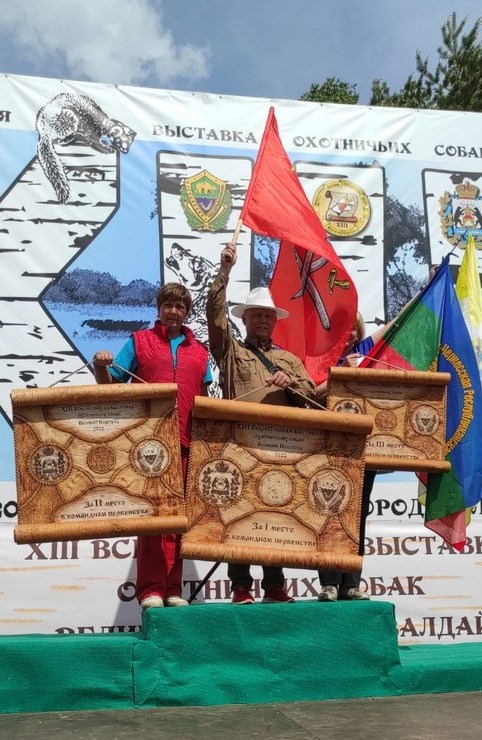 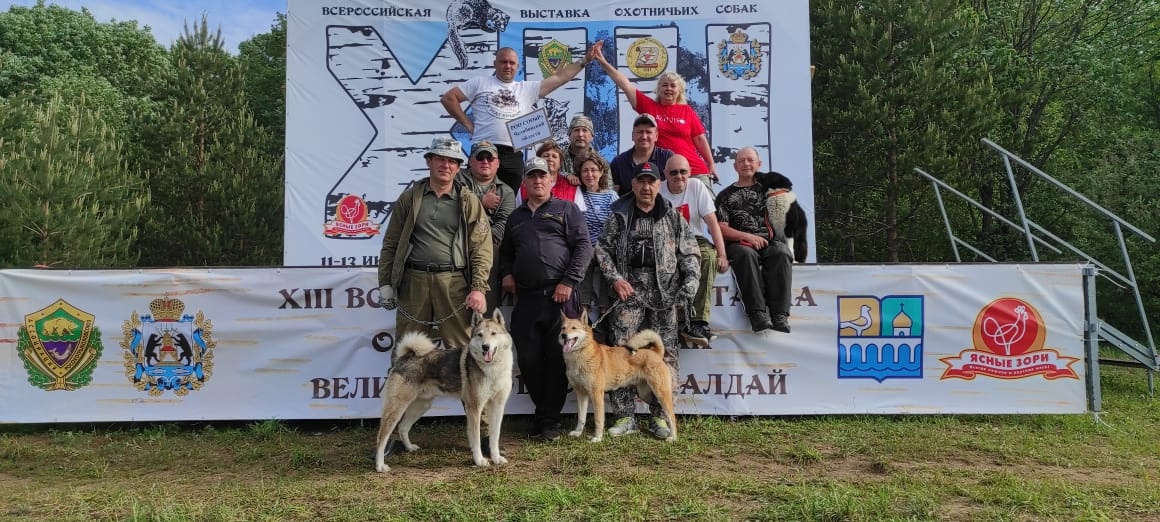 